TANEYTOWN LIONS CLUB BENEFIT BUS TRIPWEDNESDAY, DECEMBER 14, 2022American Music Theatre Christmas ShowIt’s the most wonderful time of the year in Lancaster County! American Music Theatre is proud to present its all-new 2022 AMT Christmas Show: Home for the Holidays. This live, original musical experience features a new cast delivering the same high-quality, Broadway-caliber performances as in years past - and it all begins the moment you arrive! Inspired by the warm, cherished memories of family Christmases spent together with loved ones, Home for the Holidays opens on the joyous gathering of family and friends who celebrate with a rich tapestry of song, dance, and holiday traditions. Next, we take you to Santa’s Candy Factory where you will be transported to a dream world of bright colors and Candy Elves! Finally, you will join us at a “midnight” candlelight service for some songs of worship, traditional carols, and the powerful, harmony-filled rendition of "O Holy Night." Hear some of your favorite sacred and secular holiday songs and the outstanding musical arrangements of the AMT Orchestra. Witness the new set designs, fresh color palette, and a gorgeous array of new costumes, designed exclusively by AMT. Home for the Holidays is an unforgettable experience that’s bound to leave you in the Christmas spirit!Then, enjoy a delicious buffet lunch at Lancaster’s original buffet, Miller’s Smorgasbord, which serves a vast array of homemade Lancaster County favorites. @ $__125.00____ p/person (price includes motorcoach transportation, driver tip, show, & lunch) Schedule:8:00AM – Depart from rear of Taneytown Shopping Center8:30AM – Depart from Homewood at Plum Creek (Hanover, PA)10:30-1:00 – American Music Theatre1:15-3:00 – Buffet lunch at Miller’s Smorgasbord4:30PM – Return to Hanover5:00PM – Return to Taneytown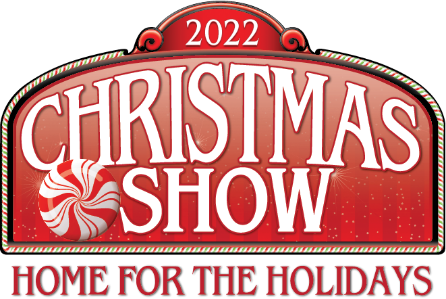 Please contact Barbara at (410)984-0213 or (410)756-2241 Or Paul at (443)918-8484 by September 1st to reserve your seats. (Limited space is available.)